Geography Unit: PEOPLE LIVE IN PLACESGeography Unit: PEOPLE LIVE IN PLACESGeography Unit: PEOPLE LIVE IN PLACESGeography Unit: PEOPLE LIVE IN PLACESEarly Stage 1Early Stage 1Geography Unit: PEOPLE LIVE IN PLACESGeography Unit: PEOPLE LIVE IN PLACESGeography Unit: PEOPLE LIVE IN PLACESGeography Unit: PEOPLE LIVE IN PLACESDuration: Duration: Unit descriptionUnit descriptionUnit descriptionUnit descriptionKey inquiry questionsKey inquiry questionsWhat are places like?What makes a place special?How can we look after the places we live in?What are places like?What makes a place special?How can we look after the places we live in?OutcomesOutcomesA student: identifies places and develops an understanding of the importance of places to people-GEe-1 communicates geographical information and uses geographical tools -GEe-2Add cross curriculum outcomes here….A student: identifies places and develops an understanding of the importance of places to people-GEe-1 communicates geographical information and uses geographical tools -GEe-2Add cross curriculum outcomes here….A student: identifies places and develops an understanding of the importance of places to people-GEe-1 communicates geographical information and uses geographical tools -GEe-2Add cross curriculum outcomes here….A student: identifies places and develops an understanding of the importance of places to people-GEe-1 communicates geographical information and uses geographical tools -GEe-2Add cross curriculum outcomes here….A student: identifies places and develops an understanding of the importance of places to people-GEe-1 communicates geographical information and uses geographical tools -GEe-2Add cross curriculum outcomes here….Geographical Inquiry SkillsAcquiring geographical information pose questions and make observations (ACHGS001)record geographical data and information (ACHGS002)Processing geographical information represent data using charts or graphs (ACHGS003)draw conclusions based on discussions of observations (ACHGS004)Communicating geographical information present information (ACHGS005)reflect on their learning (ACHGS006)Geographical ConceptsPlace: the significance of places and what they are like places students live in and belong to and why they are importantSpace: the significance of location & spatial distribution, and ways people organise and manage the spaces we live inlocation of a place in relation to other familiar placesEnvironment: the significance of the environment in human life, & the important interrelationships between humans & the environment.  how and why places should be looked afterGeographical ToolsMaps – M  pictorial mapsFieldwork – F observing and recording dataGraphs and statistics – GS tally chartspictographsSpatial Technologies – ST virtual mapsVisual representations – VR photographsillustrationsstory booksmultimediaCONTENTImportant places Students:investigate the importance of places they live in and belong to, for example: (ACHGK002, ACHGK004)identification of places they live in and belong to  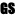 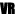 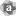 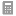 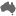 discussion of why places are special and how people care for them  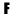 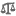 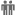 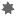 explanation of why people need to take care of places 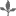 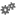 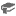 Aboriginal and Torres Strait Islander placesStudents:investigate the Country/Places important to Aboriginal or Torres Strait Islander Peoples, for example: (ACHGK003) 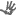 identification of an Aboriginal or Torres Strait Islander site, Country or Place discussion of why the site, Country or Place is important 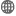 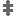 Locating placesStudents:investigate how the location of places can be represented, for example:  (ACHGK001)location of familiar and local places on maps  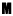 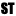 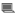 description of the location of places Contributing Question Contributing Question Contributing Question Contributing Question Contributing Question Contributing Question Learning Intentions(WALT)Teaching/Learning ActivitiesTeaching/Learning ActivitiesTeaching/Learning ActivitiesWILF / AssessmentResourcesLearning Intentions(WALT)Whole Class LearningIndependent / Guided LearningIndependent / Guided LearningWILF / AssessmentResourcesCore
We are learning to...Extension
We are learning to...Geography syllabusCore
We are learning to...Extension
We are learning to...SupportExtensionGeography syllabusASSESSMENTASSESSMENTASSESSMENTASSESSMENTAssessment for LearningAssessment as LearningAssessment as LearningAssessment of Learning“Assessment for learning involves teachers using evidence about students' knowledge, understanding and skills to inform their teaching. Sometimes referred to as ‘formative assessment', it usually occurs throughout the teaching and learning process to clarify student learning and understanding.”“Assessment as learning occurs when students are their own assessors. Students monitor their own learning, ask questions and use a range of strategies to decide what they know and can do, and how to use assessment for new learning”“Assessment as learning occurs when students are their own assessors. Students monitor their own learning, ask questions and use a range of strategies to decide what they know and can do, and how to use assessment for new learning”“Assessment of learning assists teachers in using evidence of student learning to assess achievement against outcomes and standards. Sometimes referred to as ‘summative assessment', it usually occurs at defined key points during a unit of work or at the end of a unit, term or semester, and may be used to rank or grade students. The effectiveness of assessment of learning for grading or ranking depends on the validity and reliability of activities. Its effectiveness as an opportunity for learning depends on the nature and quality of the feedback.”GEe-1 Identify places and develops an understanding of the importance of places to peopleGEe-1 Identify places and develops an understanding of the importance of places to peopleStudents will:Students will:GEe-2 Communicate geographical information and uses geographical toolsGEe-2 Communicate geographical information and uses geographical toolsStudents will:Students will:Task:Task:Task:Task: